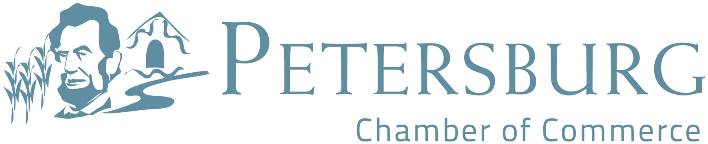 2021 MEMBERSHIP APPLICATIONBusiness Name: ______________________________________________________________________________Type of Business/Product: ______________________________________________________________________________Business Address: ______________________________________________________________________________Contact Person: _____________________Phone#______________Email:________________________Website: ______________________________________________________________________________Does your business have a Facebook page?         YES          NOAnnual Membership Fee:____________Business……………………………………………………………$125.00____________Each additional Business (List name and info on back)………… $50.00____________Home Based Business……………………………………………. $75.00                        (To qualify you must be an independent consultant for a company.  Ex. Scentsy, Avon)___________Individual Membership, Non for Profit, Churches…………….. $35.00What more can the Petersburg Chamber of Commerce do for you:________________________________________________________________________________________________________________________________________________________________________________________________________________________________________________________________________________________________________________________Please mail check and application to:  Petersburg Chamber of CommerceP.O. Box 452Petersburg, IL 626752021 Petersburg Chamber of Commerce Board MembersPresident- 			Brie Allison (Hand of Fate Brewing Company)				Email: brie.allison@outlook.comVice President-		Neil Gurnsey (Petefish, Skiles & Co. Bank)				Email:  neilgurnsey@petefishskiles.comTreasurer-		             Lindsy McAnally (Alliance Community Bank)					Email: lmcanally@bankacb.comSecretary-                                   Dani Lavely (Alliance Community Bank)                                                       Email: dlavely@bankacb.com	Board Members:                  Erik and Rose Raikes (Parkside Tavern)                                                      Email:  raikes101@gmail.com	                                                       Tina Goodwin (Capitol Radio Group)                                                       Email:  TGoodwin@capitolradiogroup.com                                                       Kelly Spivey (Hello Sunshine Makery & Marketplace)                                                       Email:  Hellosunshinestudio217@gmail.com                                                       Beverly Leinberger (The Crazy Daisy)                                                       Email:  thecrazydaisy9@gmail.com                                                       Dawn Dodd (The Furniture Den)                                                       Email:  thefurnitureden51@hotmail.com                                                        Connie Sampson (The Rose Cottage)                                                        Email:  conniecurtsampson@gmail.com                         			 Casey French (Casscomm)                                                       Email:  caseyfrench@casscomm.com	MISSION STATEMENTIt is the “business” of the Petersburg Chamber of Commerce to do our best to promote issues and activities, which meet our members and community’s needs, through the collective efforts of our members.Objectives and GoalsChamber Members (businesses, organizations and individuals) work to make the Petersburg area a place where the quality of life is influenced by it’s small town charm.Sharing information: Keep our members informed of issues that can affect their business interests.Collaboration: Identify and recruit local organizations that share the Chamber’s vision for a vibrant business environment, develop common goals and actively pursue them.Business to Business Promotions: Provide our membership with opportunities to promote their business to other members.Business to Public Promotions: Provide our membership with opportunities to promote their business to the public.Benefits: One of the benefits of chamber membership is networking - the opportunity to meet, socialize, interact and do business with fellow chamber members.2021 Chamber StrategiesContinue to grow our membership and member involvement.                  Continue to promote social media presence on Facebook by offering the service of creating and/or sharing posts for all Chamber members.Increase our members marketing efforts by partnering with the Capitol Radio Group to offer buy one get one advertising packages.Continue to bring business leaders together by scheduling after-hours networking opportunities at the request of any Chamber business.Schedule educational seminars for businesses.